During the period from 09/01/2017 to 09/30/2017 the Commission accepted applications to assign call signs to, or change the call signs of the following broadcast stations. Call Signs Reserved for Pending Sales Applicants New or Modified Call SignsPUBLIC NOTICE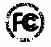 PUBLIC NOTICEReport No. 607Media Bureau Call Sign Actions10/10/2017Call SignServiceRequested ByCityStateFile-NumberFormer Call SignKQOUFMTHE UNIVERSITY OF OKLAHOMACLINTONOK20170920AAPKYCUKZYQFMCONTEMPORARY COMMUNICATIONS LLCEUDORAARBALH-20170911AAJKAVHWBYBFMJOHN H. & LYNN C. ALLENCLEVELANDMSBALED-20170905AASWDFXRow NumberEffective DateCall SignServiceAssigned ToCityStateFile NumberFormer Call Sign109/01/2017KVCNFMVCY AMERICA, INC.LOS ALAMOSNMBALH-20170623ABJKAGM209/01/2017WBRU-LPFLBROWN STUDENT RADIOPROVIDENCERIWPVD-LP309/01/2017WKHWFMEDUCATIONAL MEDIA FOUNDATIONHALIFAXPAWLVO409/01/2017WLVOFMBROWN BROADCASTING SERVICE, INC.PROVIDENCERIWBRU509/01/2017WOEZFMSAGA QUAD STATES COMMUNICATIONS, LLCBURTONSCBALH-20170516ABMWALI609/01/2017WPTTAMTOMSUN MEDIA, LLCHARTFORDWIWTKM709/01/2017WZTEAMINSPIRATION TIME, INC.NORTH EASTPABAL-20161212ABCWMCE809/04/2017WQSNFMBRISTOL BROADCASTING COMPANY, INC.NORTONVAWSMQ909/06/2017WJPV-LPFLJOHN PAUL II TRAINING CENTER FOR THE NEW EVANGELIZATION, INCGAINESVILLEGA20131108AIKNew1009/06/2017WPVDAMHALL COMMUNICATIONS, INC.WEST WARWICKRIWLKW1109/07/2017KYGS-LPFLSANTA MARIA VALLEY MEDIA MINISTRYNIPOMOCA20131028ARZNew1209/08/2017KLUQFMDENNIS WALLACE, COURT-APPOINTED RECEIVERHERMANNMOKQQX1309/08/2017WYLYAMFM RADIO LICENSES, LLCBELLAIREOHWLEJ1409/12/2017KZAC-LPFLSACRAMENTO FRENCH CULTURAL SOCIETYSACRAMENTOCA20131115AAONew1509/13/2017KLBP-LPFLLONG BEACH COMMUNITY TELEVISION AND MEDIA CORPORATIONLONG BEACHCAKRNF-LP1609/13/2017KUQUFMUNIVERSITY OF UTAHPAROWANUTKYLZ1709/14/2017KBQS-LPFLSACRAMENTO BICYCLE KITCHENSACRAMENTOCA20131115AACNew1809/15/2017KOSJAMRINCON BROADCASTING LS LLCSANTA BARBARACAKSPE1909/15/2017KSPEFMRINCON BROADCASTING LS LLCELLWOODCAKFYZ2009/16/2017WWWFFMRADIOACTIVE, LLCDANNEMORANYWBKM2109/18/2017KCAZFMTHE NAVAJO NATIONROUGH ROCKAZ20140113ABWNew2209/18/2017KZMJFMRADIO ONE LICENSES, LLCGAINESVILLETXKSOC2309/19/2017KAVC-LPLPDIGITAL NETWORKS-MIDWEST, LLCLOVELANDCOK48CG2409/19/2017KYPZFMMONTANA STATE UNIVERSITY - BILLINGSFORT BENTONMTKVMO2509/19/2017WCGF-LPFLCALVARY BROADCASTING, INC.GREERSC20131114BSZNew2609/20/2017KKTW-LPLPDIGITAL NETWORKS-MIDWEST, LLCST. CLOUDMNK19BG2709/20/2017KTUO-LDLDDIGITAL NETWORKS-MIDWEST, LLCTULSAOKK23MD-D2809/20/2017WOOH-LPLPDIGITAL NETWORKS-NORTHEAST, LLCZANESVILLEOHW16BT2909/22/2017KRAM-LPFLTHUNDERHAWK BROADCASTING INC.MONTEVIDEOMNKKRM-LP3009/22/2017KTQA-LPFLFAB-5TACOMAWA20131114BCZNew3109/22/2017WNAL-LPLPDIGITAL NETWORKS-SOUTHEAST, LLCDECATURALW33CM3209/25/2017KUGA-LPFLUBUNTU GREENSACRAMENTOCA20131113BPZNew3309/26/2017KZEZAMAMERICAST MEDIA, LLCSANTA CLARAUT20041029AGFNew3409/27/2017KBLLFMTHE MONTANA RADIO COMPANY, LLCHELENAMTKBLL-FM3509/27/2017KWRS-LPFLTHE JOSIAH MINISTRYREDLANDSCAKLLQ-LP3609/27/2017KZXA-LPFLCATALYST LONG BEACH INCLONG BEACHCA20131114BGYNew3709/27/2017WJYL-CDDCWJYL LLCJEFFERSONVILLEINWWWJ-CD3809/29/2017KBDTAMDALLAS BROADCASTING, LLCHIGHLAND PARKTXKVCE3909/29/2017KVWJ-LPFLHYRUM CITY CORPORATIONHYRUMUT20131114BMFNew4009/29/2017WEVX-LPFLWABASH VALLEY EDUCATIONAL MEDIATERRE HAUTEINWXXR-LP4109/29/2017WSWH-LDLDDIGITAL NETWORKS-SOUTHEAST, LLCTUSCALOOSAALWRTD-LD4209/30/2017WYLEFMFM RADIO LICENSES, LLCGROVE CITYPAWWGY-F C C-